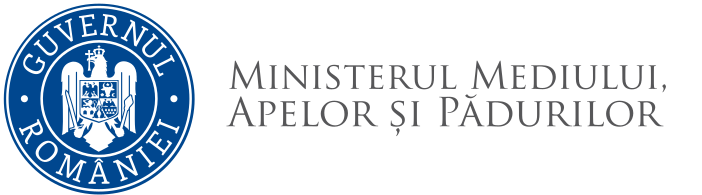 REZULTATULprobei suplimentare de testare acompetențelor lingvistice de comunicare în limba engleză – nivel mediu la concursul de promovare organizat pentru ocuparea funcției publice de conducere vacantă de șef serviciu, grad II,  în cadrul Serviciului Evaluare Impact- Direcția Generală Evaluare Impact, Controlul Poluării și Schimbări Climatice – 06.09.2022-proba scrisă       Având în vedere prevederile procedurii de organizare și desfășurare a probei suplimentare de testare a competențelor lingvistice de comunicare în limba engleză în cadrul concursurilor organizate de către minister, expertul nominalizat prin ordinul ministrului mediului, apelor și pădurilor  nr. 2048/2022	comunică următorul rezultat al probei suplimentare:Afișat astăzi, 05.09.2022 la ora 13:30 la sediul Ministerului Mediului, Apelor și Pădurilor din  Bld. Libertății nr.12.Secretar,Irina STANCUNr.crt.Nr dosarFuncțiapentru care candideazăNivel pentru care s-au testat abilitățile și competențele specifice în cadrul probei suplimentareRezultatul probei suplimentare1.DRGRUJRP/71892/19.08.2022șef serviciu, grad IImediuAdmis